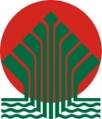 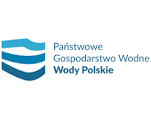   Formularz zgłoszeniowy konferencjidotyczącej prezentacji projektuPRZEGLĄD I WERYFIKACJA METODYK WYZNACZANIA SILNIE ZMIENIONYCH I SZTUCZNYCH CZĘSCI WÓD POWIERZCHNIOWYCH WRAZ ZE WSTĘPNYM I OSTATECZNYM WYZNACZENIEM11 września 2018 r., Golden Floor Tower, ul. Chłodna 51, Warszawa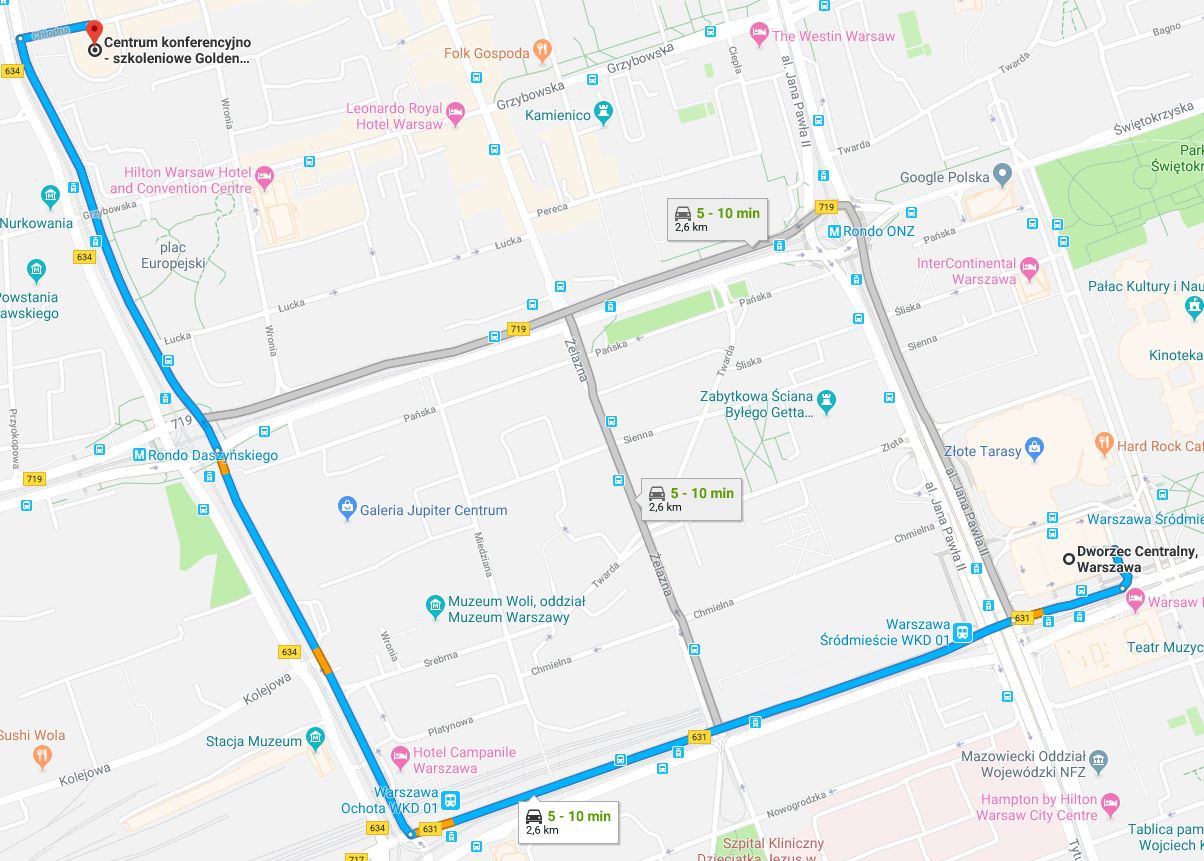 Wypełniony formularz należy odesłać na adres weryfikacja.szcw@mggp.com.pl w terminie do 30 sierpnia 2018 roku.Udział w spotkaniu jest bezpłatny.Liczba miejsc jest ograniczona. Potwierdzenie uczestnictwa w konferencji zostanie wysłane na podany w formularzu adres e-mail.DANE UCZESTNIKADANE UCZESTNIKAImię i nazwiskoNazwa organizacji/instytucjiStanowiskoTelefon kontaktowy E-mail Wybór warsztatu(proszę zaznaczyć jedną z opcji)  warsztat A – rzeki górskie i podgórskie  warsztat B – rzeki nizinne  warsztat C – jeziora i rzeki obszaru pojezierzy  warsztat D – wody przejściowe i przybrzeżne